Curso avaliado Design 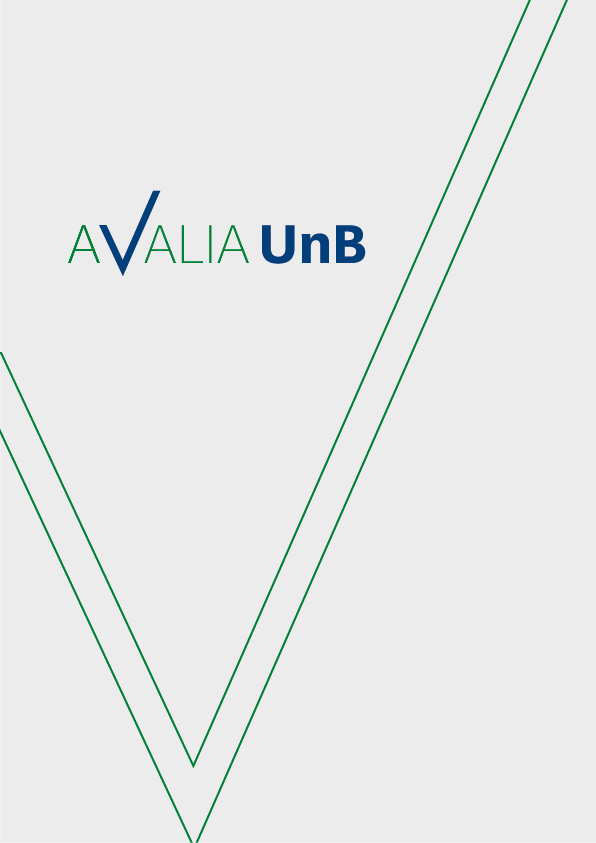 Setembro/2017www.cpa.unb.br	ApresentaçãoO Projeto AvaliaUnB foi criado com o intuito de ampliar o contato da Comissão Própria de Avaliação (CPA) da UnB com as unidades acadêmicas da Instituição. Neste projeto, a CPA visitará as unidades e disponibilizará estudos relacionados a egressos (área de atuação do egresso, empregabilidade no setor formal, rendimentos dos recém-formados, rendimento dos egressos com mais de cinco anos de atuação no mercado e localização geográfica), à retenção e à evasão. EgressosO acompanhamento de egressos representa a possibilidade de se ter um feedback acerca da formação ofertada. Esse retorno é fundamental para avaliar a qualidade dos cursos, para a formulação de políticas institucionais e também para conhecer resultados do compromisso da UnB com a sociedade. Em 2013, a UnB firmou convênio com Ministério do Trabalho e Emprego (MTE) para que a Universidade pudesse ter acesso aos dados identificados da Relação Anual de Informações Sociais – RAIS. A partir dessa base de dados, passou a ser possível realizar uma série de levantamentos sobre a atuação dos ex-alunos da UnB ao longo dos anos no mercado formal brasileiro, tais como: faixa de renda, tipo de vínculo empregatício, área de atuação, percentual por unidade da Federação.  Neste relatório, são apresentados os resultados das apurações realizadas para o curso de Design. MetodologiaAs remunerações foram calculadas por trabalho principal de cada pessoa. Para tal, foram consideradas as seguintes variáveis: horas semanais contratadas, tempo de serviço no emprego e remuneração.ResultadosTabela 1 – Distribuição por sexo e forma de saídaTabela 2 – Distribuição da forma de saída por faixa etáriaGráfico 1 – Distribuição da forma de saída em 2015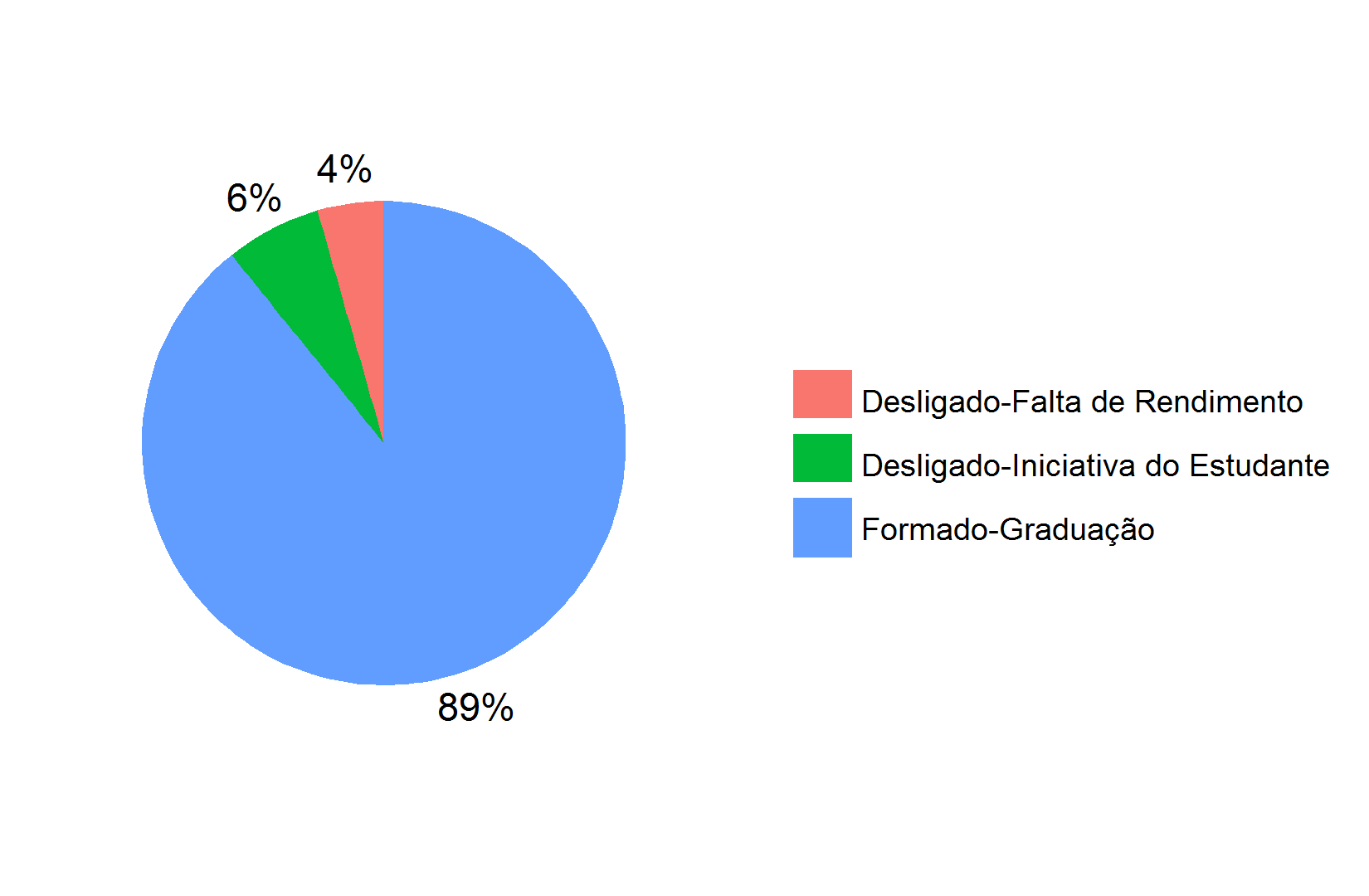 	Tabela 3 – Distribuição das remunerações dos formados por CNAE(1)(1) CNAE: Classificação Nacional de Atividades Econômicas	Tabela 4 – Distribuição das remunerações dos evadidos por CNAE(1)(1) CNAE: Classificação Nacional de Atividades EconômicasTabela 5 – Distribuição das remunerações por forma de saídaGráfico 2 – Distribuição das remunerações por forma de saída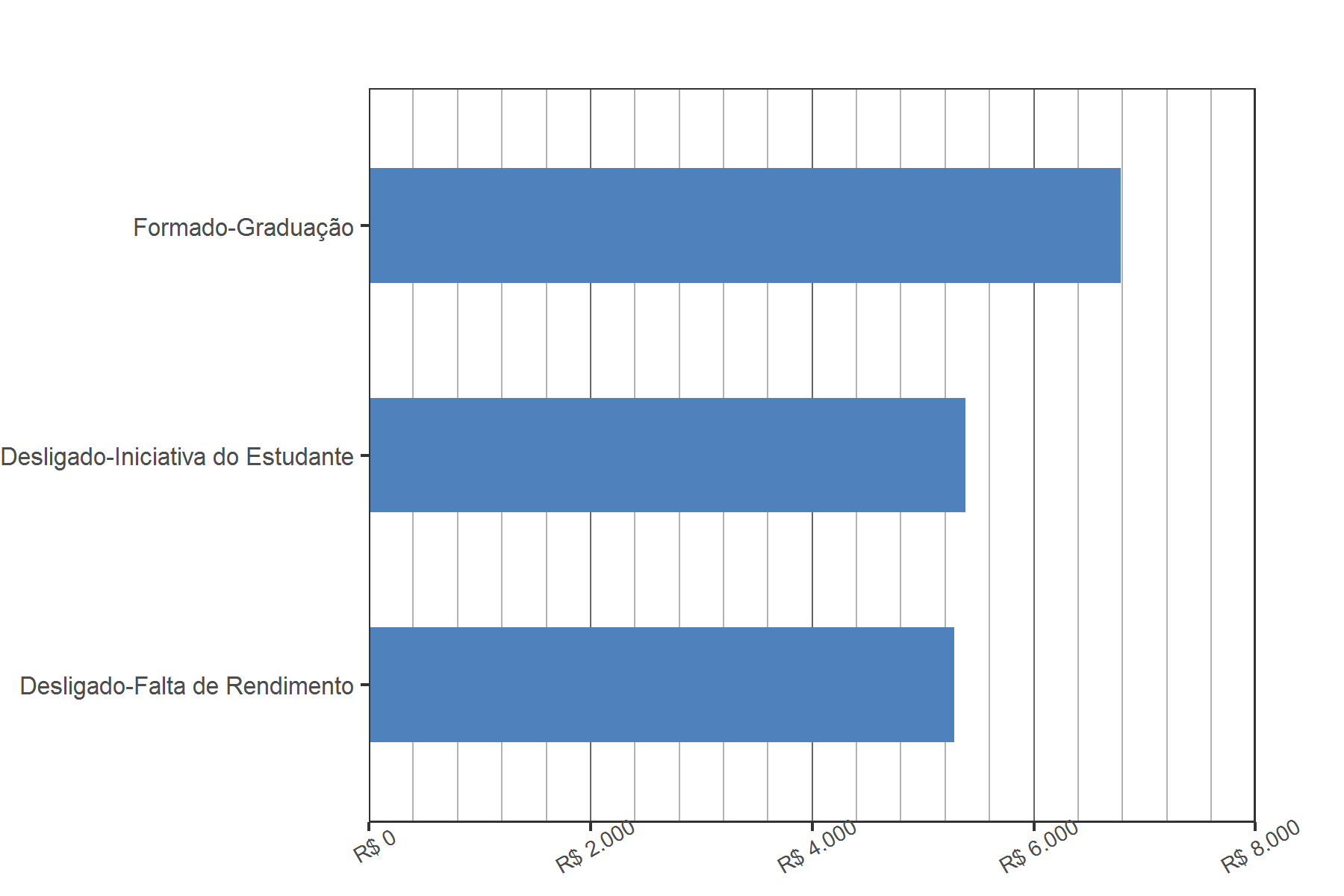 	Tabela 6 – Distribuição das remunerações dos formados por profissão	Tabela 7 – Distribuição das remunerações dos evadidos por profissãoGráfico 3 – Distribuição das remunerações dos formados por profissão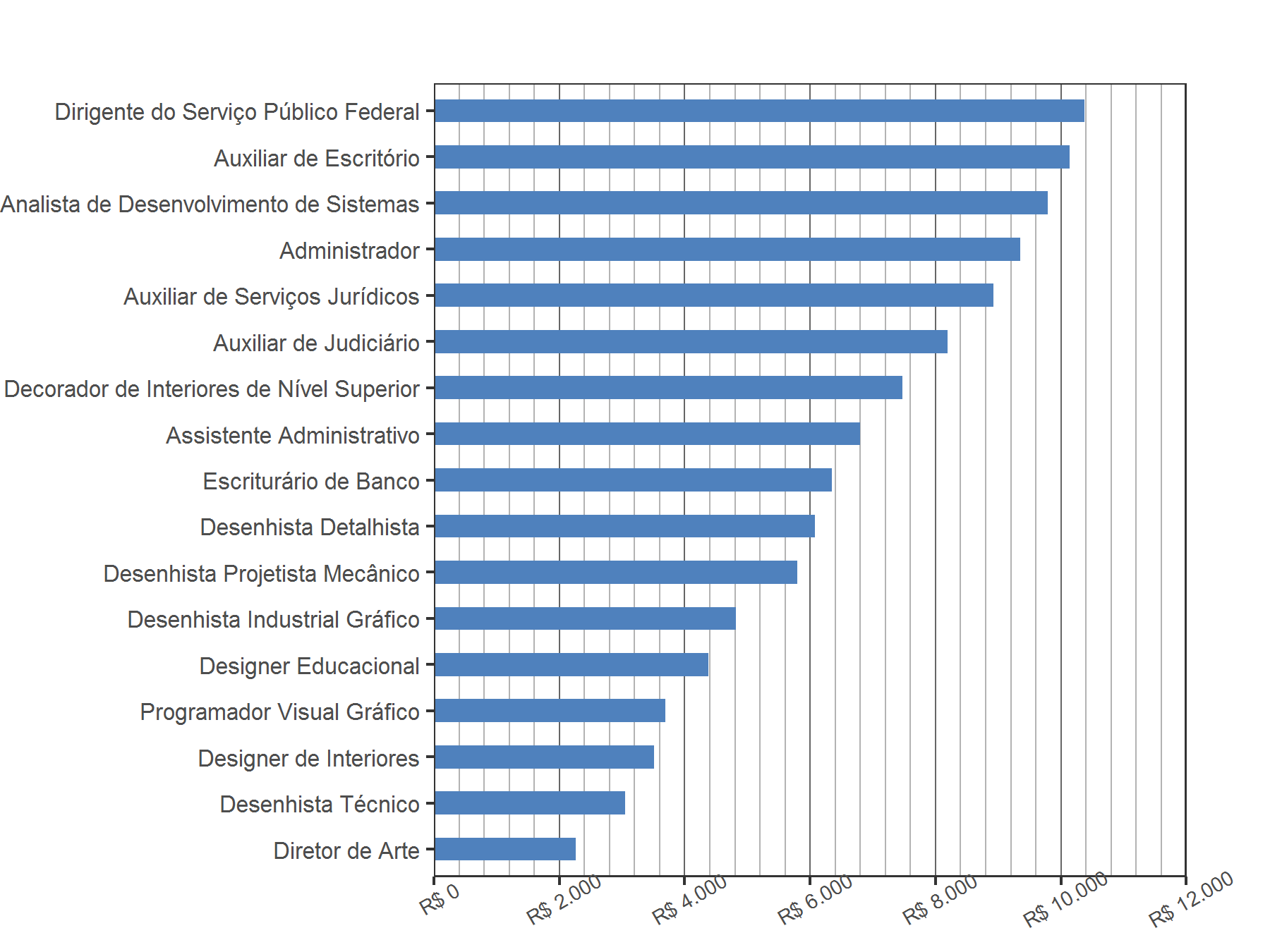 Tabela 8 – Distribuição das remunerações dos formados por RegiãoTabela 9 – Distribuição das remunerações dos formados por UFObservações: De todos os alunos formados, 76% trabalham no DF.Tabela 10 – Distribuição das remunerações por sexo e forma de saídaObservações: Os homens formados ganham, em média, 23% a mais do que as mulheres formadas.	Tabela 11 – Distribuição das remunerações dos formados por vínculo empregatícioObservações: A remuneração dos servidores públicos efetivos formados é, em média, 86% maior do que a remuneração dos empregados CLT formados.Tabela 12 – Distribuição das remunerações dos evadidos por vínculo empregatícioGráfico 4 – Distribuição dos alunos formados, por vínculo empregatício, 2015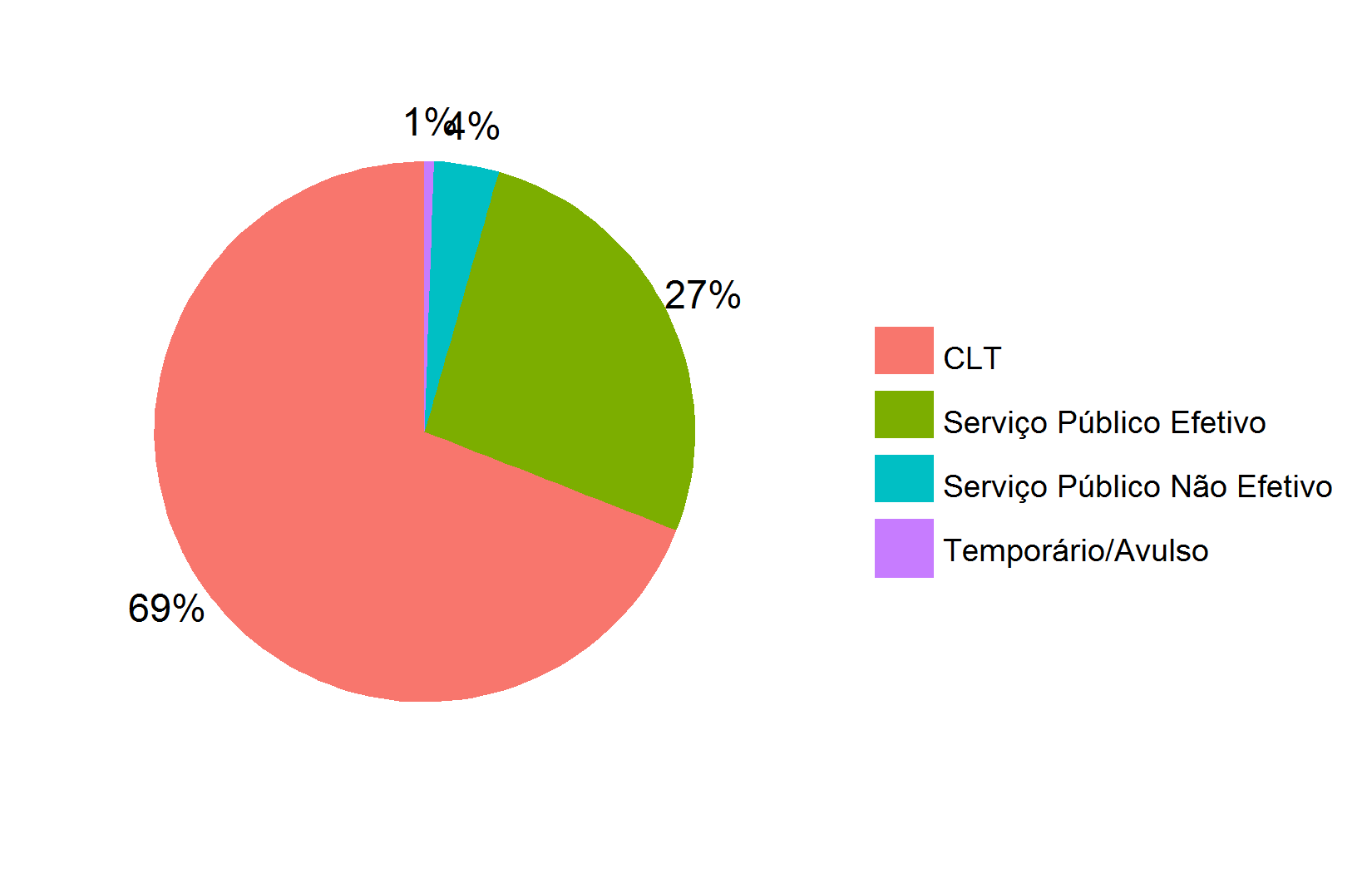 Tabela 13 – Distribuição da remuneração dos formados por ano de saída da UnBGráfico 5 – Distribuição das remunerações dos formados por ano de saída da UnB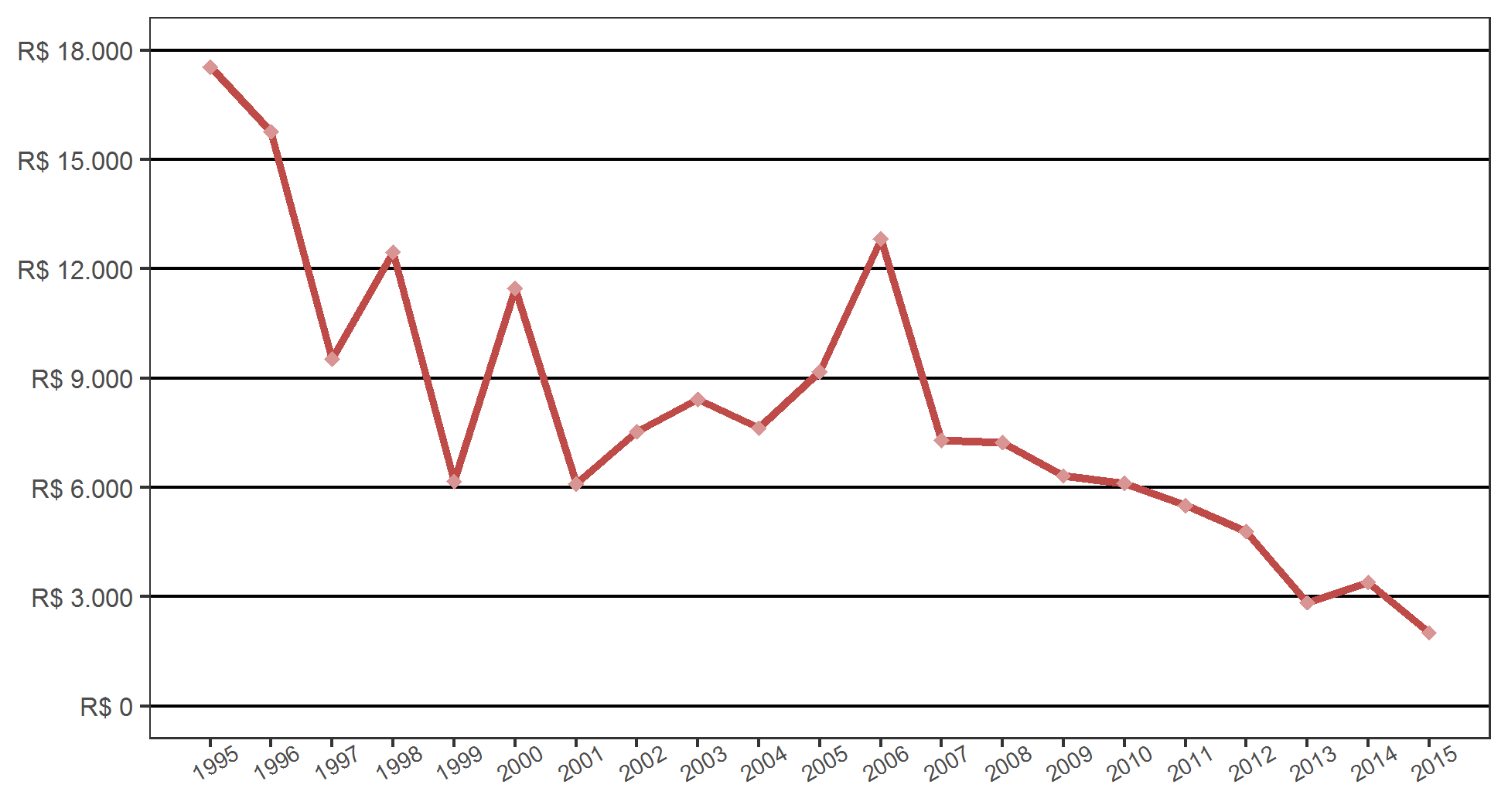 SexoDesligado-Falta de RendimentoDesligado-Iniciativa do EstudanteFormado-GraduaçãoTotalFeminino2 9 82 93Masculino7 4 99110Total913181203Faixa EtáriaDesligado-Falta de RendimentoDesligado-Iniciativa do EstudanteFormado-GraduaçãoTotalDe 19 a 24 anos 1  1  2De 25 a 29 anos3 3 43 49De 30 a 34 anos2 5 81 88De 35 a 39 anos2 2 37 41De 40 a 44 anos1 1 17 1945 anos ou mais1 1  2  4Total913181203CNAE Classe 2.0Remuneração FormadosQtd. 2015DP 2015CV 2015Administração Pública, Defesa e Seguridade SocialR$ 9.937,9147R$ 5.807,930,58Alojamento e AlimentaçãoR$ 972,40 1R$ 0,000,00Atividades Administrativas e Serviços ComplementaresR$ 5.929,78 1R$ 0,000,00Atividades Financeiras, de Seguros e Serviços RelacionadosR$ 6.344,3610R$ 3.885,140,61Atividades Profissionais, Científicas e TécnicasR$ 6.515,4921R$ 4.264,420,65Comércio; Reparação de Veículos Automotores e MotocicletasR$ 3.354,12 5R$ 646,480,19ConstruçãoR$ 5.669,11 2R$ 4.063,410,72EducaçãoR$ 4.969,0825R$ 3.230,150,65Indústrias de TransformaçãoR$ 5.317,50 2R$ 3.434,330,65Informação e ComunicaçãoR$ 5.230,0846R$ 3.382,100,65Organismos Internacionais e Outras Instituições ExtraterritoriaisR$ 0,00 1R$ 0,000,00Outras Atividades de ServiçosR$ 6.175,73 5R$ 3.460,060,56Transporte, Armazenagem e CorreioR$ 7.965,7315R$ 3.804,490,48CNAE Classe 2.0Remuneração EvadidosQtd. 2015DP 2015CV 2015Administração Pública, Defesa e Seguridade SocialR$ 7.909,495R$ 3.362,180,43Alojamento e AlimentaçãoR$ 731,901R$ 0,000,00Atividades Administrativas e Serviços ComplementaresR$ 8.289,732R$ 7.988,160,96Atividades Financeiras, de Seguros e Serviços RelacionadosR$ 7.493,553R$ 3.400,910,45Atividades Profissionais, Científicas e TécnicasR$ 2.551,581R$ 0,000,00Comércio; Reparação de Veículos Automotores e MotocicletasR$ 964,221R$ 0,000,00ConstruçãoR$ 707,512R$ 1.000,581,41EducaçãoR$ 791,331R$ 0,000,00Informação e ComunicaçãoR$ 6.982,734R$ 5.269,440,75Outras Atividades de ServiçosR$ 1.405,261R$ 0,000,00Transporte, Armazenagem e CorreioR$ 3.091,561R$ 0,000,00Forma de saídaRemuneração 2015Qtd. 2015DP 2015CV 2015Desligado-Falta de RendimentoR$ 5.280,21  9R$ 4.864,140,92Desligado-Iniciativa do EstudanteR$ 5.382,11 13R$ 4.421,100,82Formado-GraduaçãoR$ 6.785,48181R$ 4.672,740,69ProfissãoRemuneração FormadosQtd.DP 2015CV 2015Dirigente do Serviço Público FederalR$ 10.375,1017R$ 7.106,410,68Auxiliar de EscritórioR$ 10.137,70 2R$ 2.953,880,29Analista de Desenvolvimento de SistemasR$ 9.785,02 3R$ 3.854,490,39AdministradorR$ 9.345,8910R$ 3.765,360,40Auxiliar de Serviços JurídicosR$ 8.924,30 2R$ 1.638,130,18Auxiliar de JudiciárioR$ 8.194,39 4R$ 1.324,940,16Decorador de Interiores de Nível SuperiorR$ 7.473,79 2R$ 3.868,920,52Assistente AdministrativoR$ 6.798,7018R$ 5.083,580,75Escriturário de BancoR$ 6.344,3610R$ 3.885,140,61Desenhista DetalhistaR$ 6.072,95 6R$ 1.132,310,19Desenhista Projetista MecânicoR$ 5.790,00 6R$ 1.388,480,24Desenhista Industrial Gráfico (Designer Gráfico)R$ 4.821,5331R$ 2.718,750,56Designer EducacionalR$ 4.377,67 3R$ 2.592,500,59Programador Visual GráficoR$ 3.695,73 4R$ 930,470,25Designer de InterioresR$ 3.508,22 7R$ 2.394,560,68Desenhista Técnico (Artes Gráficas)R$ 3.052,24 3R$ 2.664,570,87Diretor de ArteR$ 2.262,54 3R$ 848,600,38ProfissãoRemuneração EvadidosQtd.DP 2015CV 2015EnfermeiroR$ 13.938,211R$ 0,000,00Segundo Tenente de Polícia MilitarR$ 12.309,191R$ 0,000,00Auxiliar de Serviços JurídicosR$ 9.263,031R$ 0,000,00Assistente AdministrativoR$ 8.879,621R$ 0,000,00Desenhista Industrial Gráfico (Designer Gráfico)R$ 8.464,262R$ 8.469,421,00Escriturário de BancoR$ 7.493,553R$ 3.400,910,45Técnico de Rede (Telecomunicações)R$ 6.682,351R$ 0,000,00Supervisor AdministrativoR$ 5.040,001R$ 0,000,00Editor de Texto e ImagemR$ 4.320,051R$ 0,000,00Dirigente do Serviço Público FederalR$ 4.055,611R$ 0,000,00Técnico de Apoio ao Usuário de Informática (Helpdesk)R$ 3.091,561R$ 0,000,00Auxiliar de EscritórioR$ 1.415,031R$ 0,000,00Recepcionista, em GeralR$ 1.405,261R$ 0,000,00Instrutor de Cursos LivresR$ 964,221R$ 0,000,00Professor da EJA do Ensino FundamentalR$ 791,331R$ 0,000,00GarçomR$ 731,901R$ 0,000,00Desenhista DetalhistaR$ 0,001R$ 0,000,00RegiãoRemuneração 2015Qtd. 2015DP 2015CV 2015Centro-OesteR$ 5.012,62  4R$ 3.925,180,78DFR$ 7.117,61138R$ 5.025,510,71NordesteR$ 5.413,32  1R$ 0,000,00NorteR$ 4.435,43  1R$ 0,000,00SudesteR$ 6.108,48 17R$ 4.163,850,68SulR$ 5.609,89 20R$ 1.998,800,36UFRemuneração 2015Qtd. 2015DP 2015CV 2015DFR$ 7.117,61138R$ 5.025,510,71GOR$ 5.012,62  4R$ 3.925,180,78MGR$ 1.179,05  1R$ 0,000,00PRR$ 3.490,96  3R$ 399,380,11RJR$ 6.578,02  4R$ 4.830,590,73RNR$ 5.413,32  1R$ 0,000,00ROR$ 4.435,43  1R$ 0,000,00RSR$ 4.326,40  1R$ 0,000,00SCR$ 6.087,40 16R$ 1.946,350,32SPR$ 6.362,74 12R$ 4.061,370,64SexoRemuneração 2015Qtd. 2015DP 2015CV 2015Feminino EvadidoR$ 5.184,8311R$ 5.338,591,03Feminino FormadoR$ 6.014,8482R$ 4.177,220,69Masculino EvadidoR$ 5.496,0211R$ 3.719,550,68Masculino FormadoR$ 7.423,7999R$ 4.977,280,67VínculoRemuneração FormadosQtd. 2015DP 2015CV 2015CLTR$ 5.599,01125R$ 3.565,980,64Serviço Público EfetivoR$ 10.435,05 48R$ 5.536,110,53Serviço Público Não EfetivoR$ 3.509,15  7R$ 1.079,500,31Temporário/AvulsoR$ 2.849,51  1R$ 0,000,00VínculoRemuneração EvadidosQtd. 2015DP 2015CV 2015CLTR$ 3.968,0516R$ 3.936,970,99Serviço Público EfetivoR$ 8.626,86 4R$ 3.411,960,40Serviço Público Não EfetivoR$ 9.746,52 2R$ 6.656,020,68AnoRemuneraçãoQtd.DP 2015CV 20151995R$ 17.541,05 1R$ 0,000,001996R$ 15.768,11 1R$ 0,000,001997R$ 9.532,21 5R$ 7.994,380,841998R$ 12.456,66 1R$ 0,000,001999R$ 6.161,06 2R$ 2.241,350,362000R$ 11.464,51 2R$ 8.565,510,752001R$ 6.099,11 5R$ 2.947,000,482002R$ 7.537,96 2R$ 6.630,470,882003R$ 8.417,18 4R$ 1.668,400,202004R$ 7.626,2110R$ 4.581,290,602005R$ 9.178,5311R$ 5.831,220,642006R$ 12.824,74 7R$ 5.318,730,412007R$ 7.288,6926R$ 4.478,400,612008R$ 7.236,5118R$ 3.888,780,542009R$ 6.319,7415R$ 3.498,100,552010R$ 6.114,1722R$ 3.429,100,562011R$ 5.507,3812R$ 4.004,600,732012R$ 4.800,4515R$ 4.881,271,022013R$ 2.839,4313R$ 1.313,460,462014R$ 3.395,53 8R$ 2.185,700,642015R$ 2.011,26 1R$ 0,000,00